附件2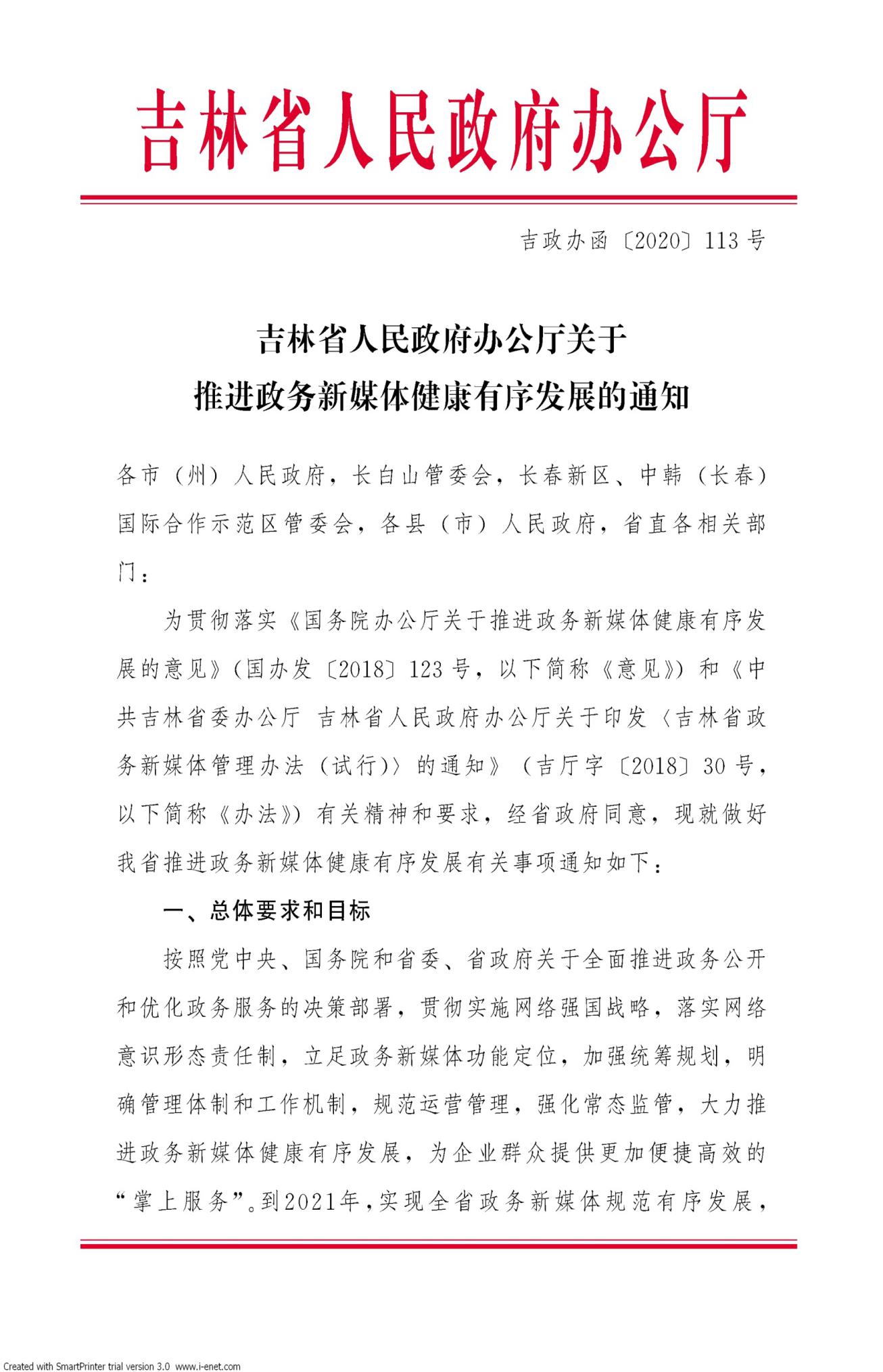 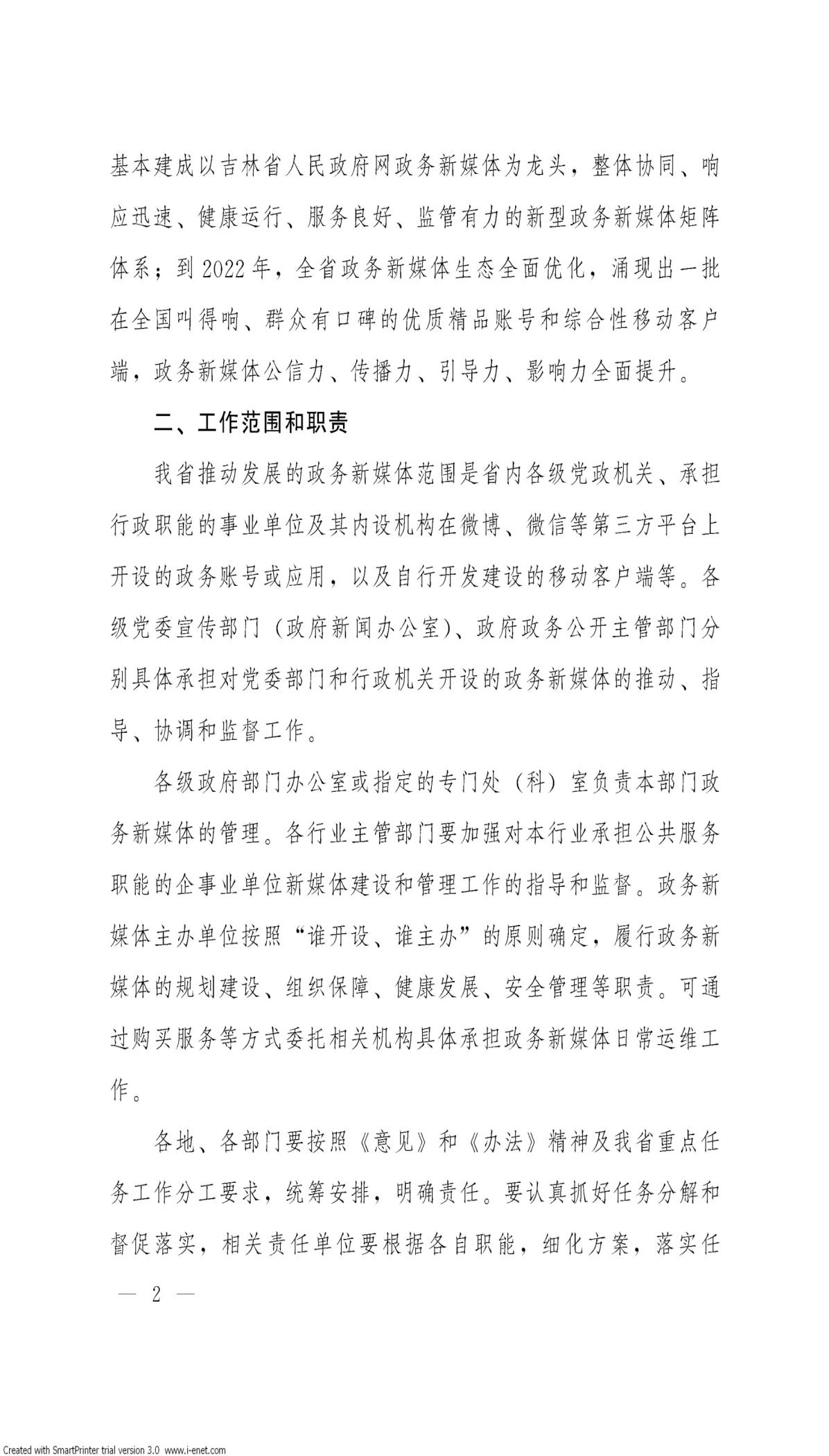 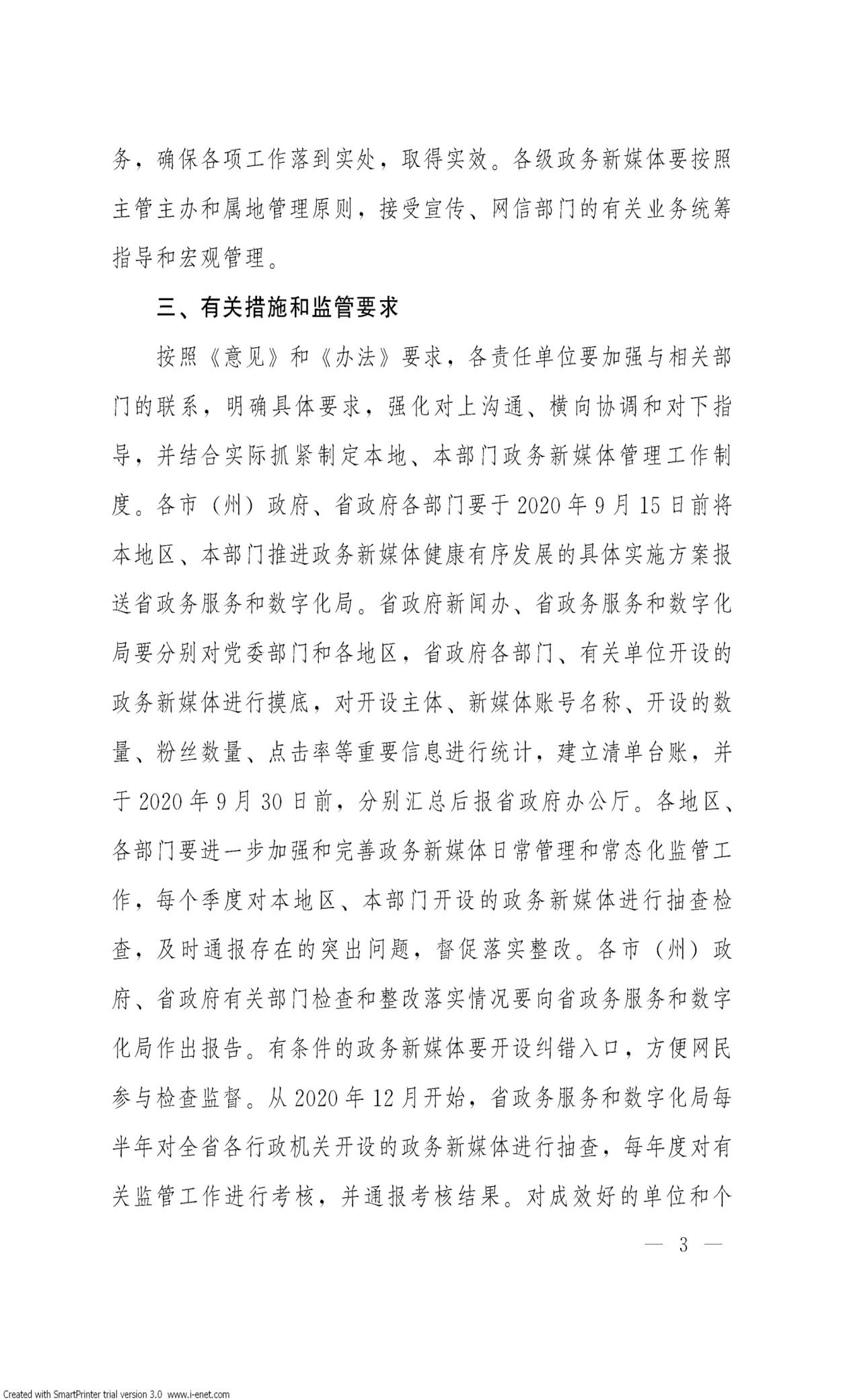 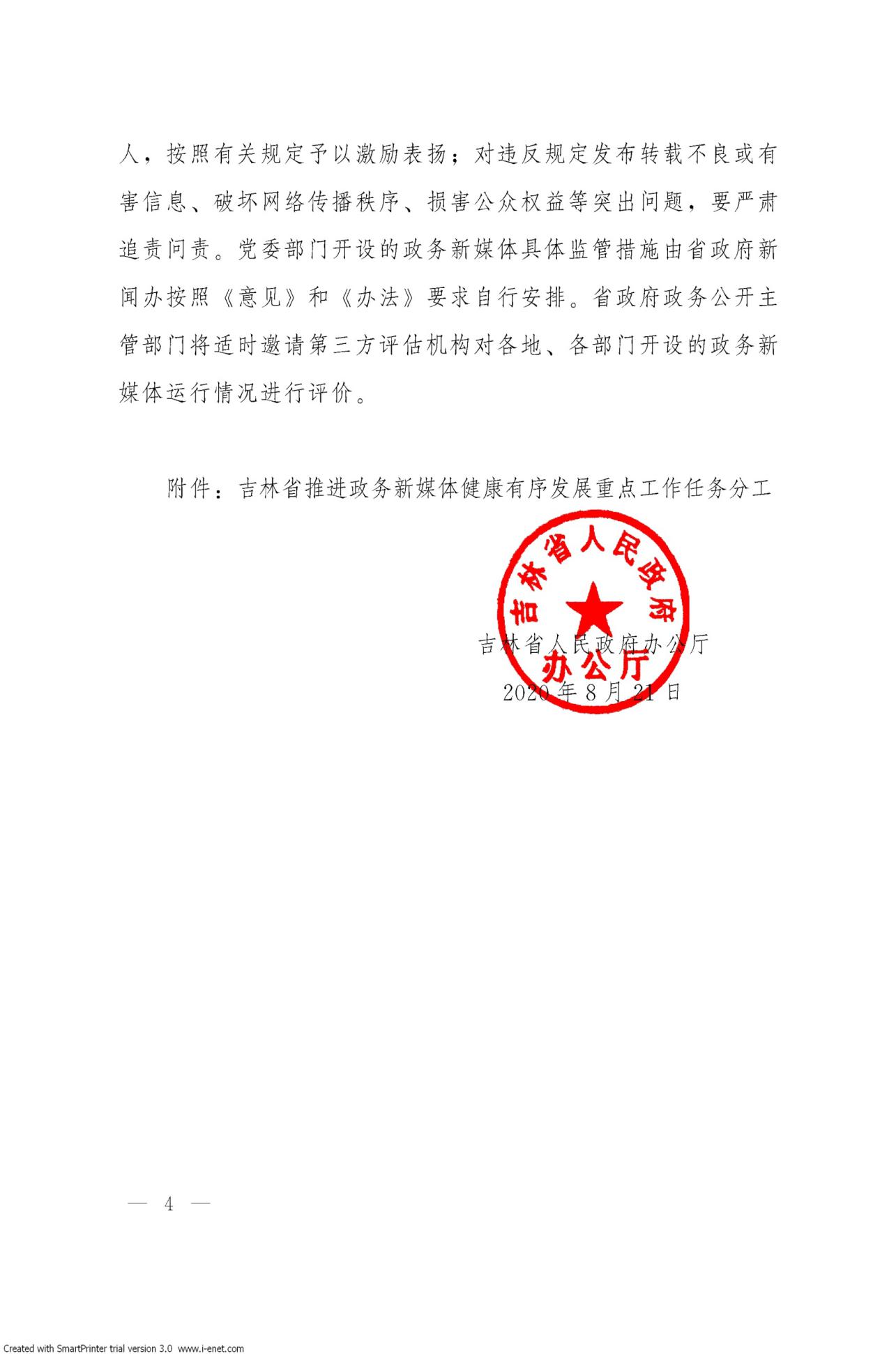 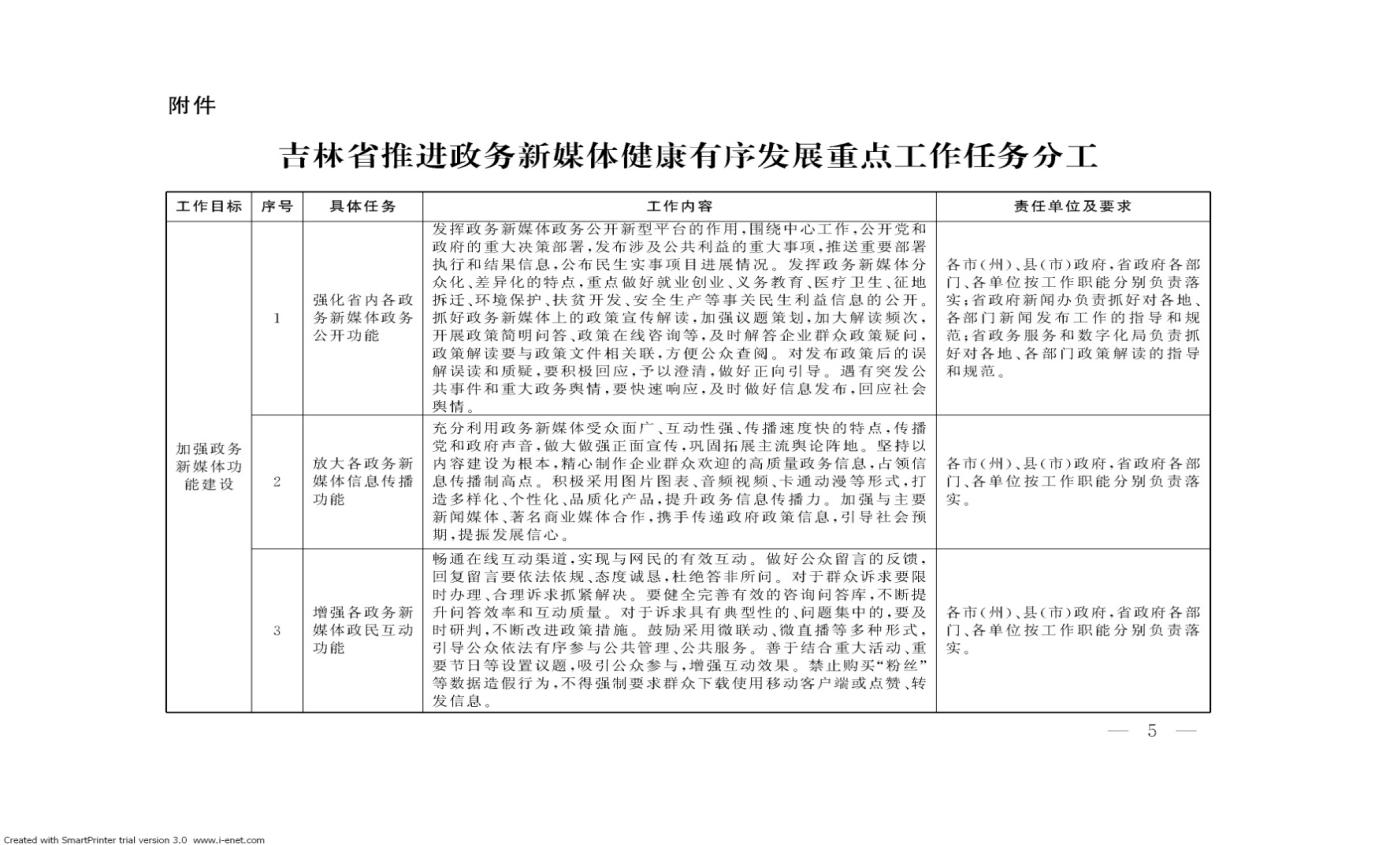 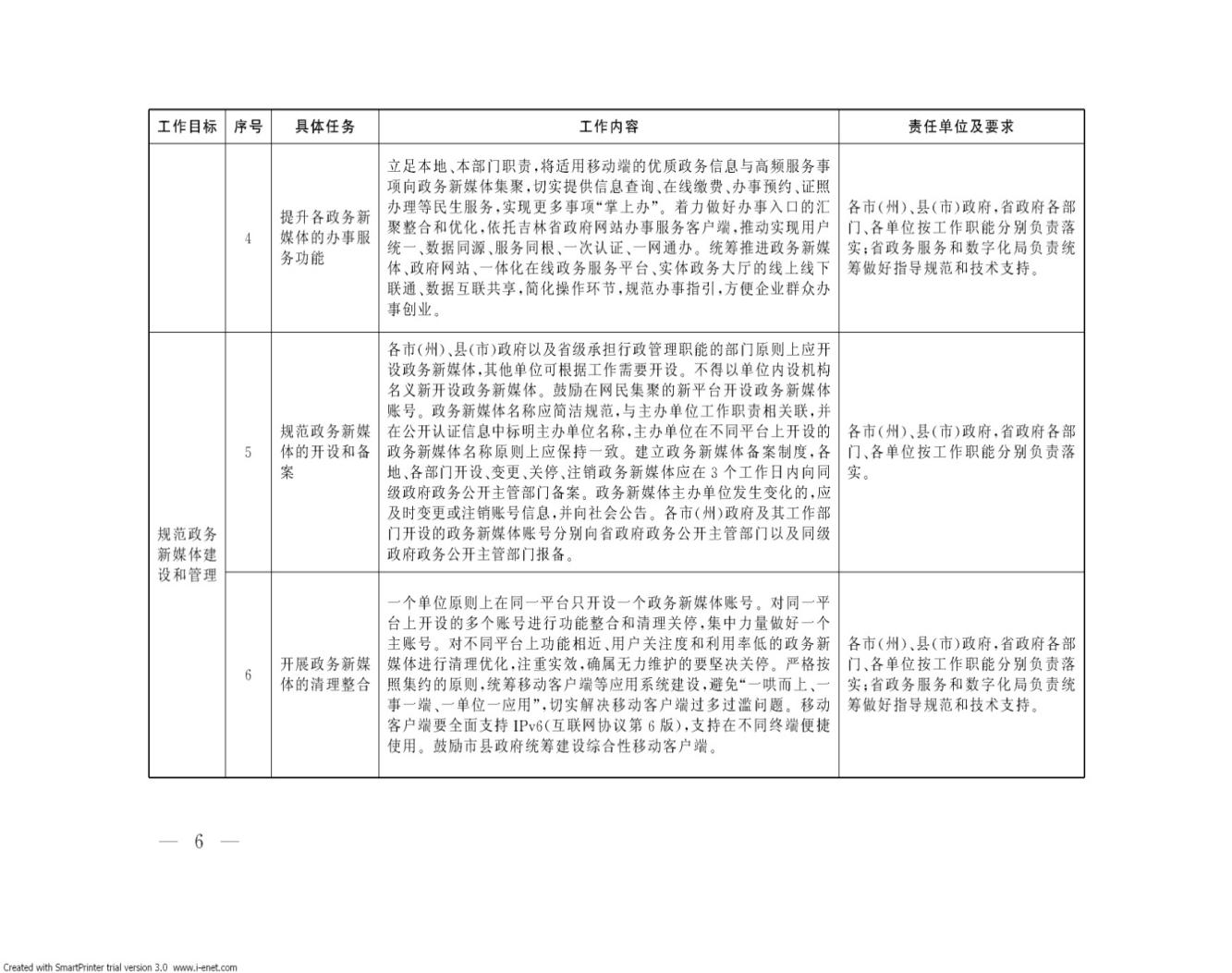 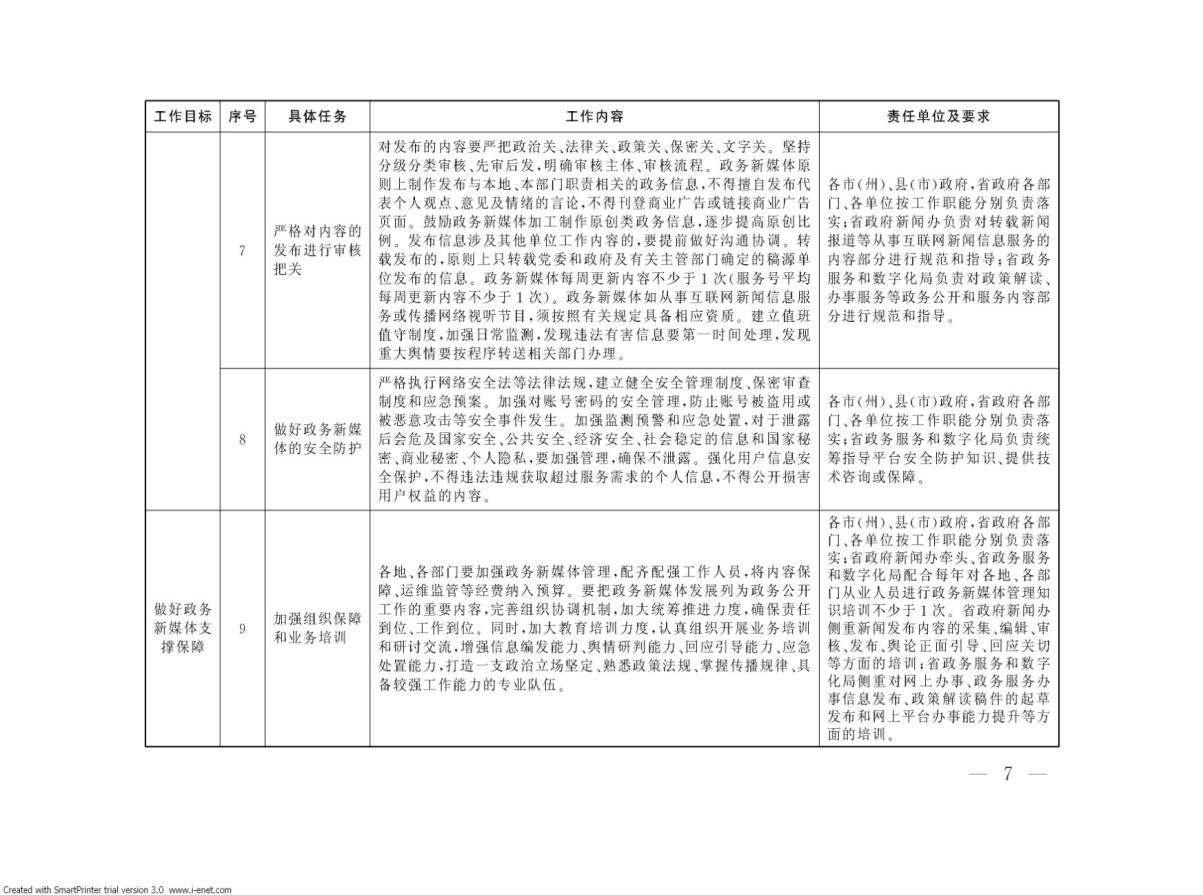 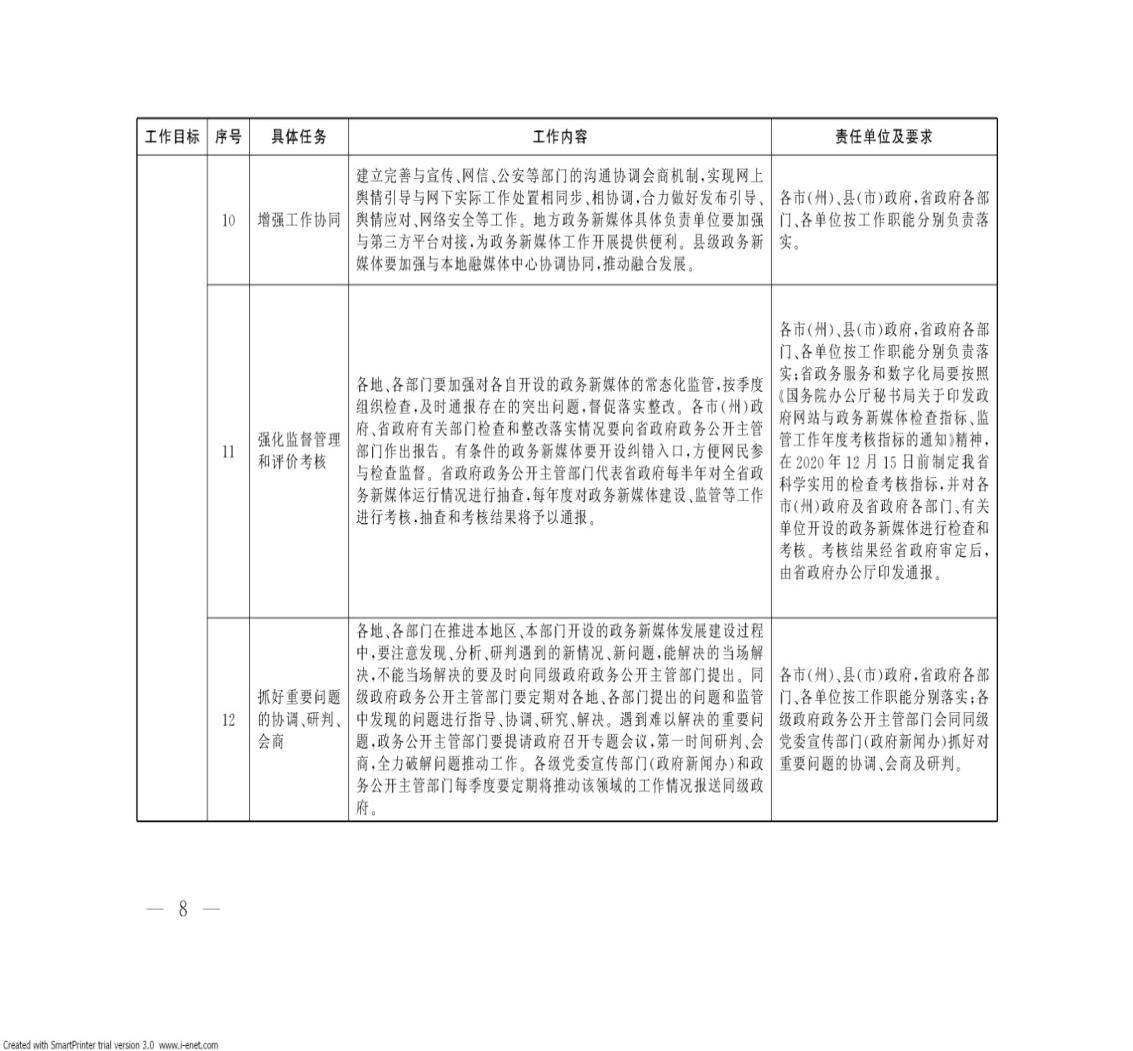 